			


Humanities Career Apprenticeship Program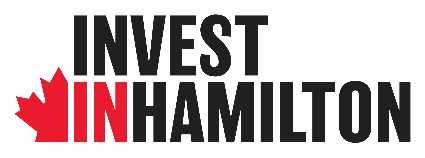 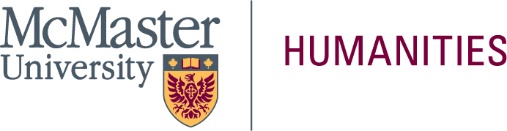 Employer Information PackageHumanities Career Apprenticeship ProgramThank you for your interest in the Humanities Career Apprenticeship Program.  This innovative program connects new graduates from the Faculty of Humanities with reputable Hamilton-based employers like you.  The employer recruitment process will begin in December 2023, and apprentices will start in their first career roles in May, 2024.
Employer RequirementsTo participate as an employer in this program, the following criteria must be met:Employers require a working location within the Hamilton area (apprentices are not permitted to work in the personal residence of the employer, company staff or any individual affiliated with the organization. They will be able to work from their own personal residence.)The employer should be in business for a minimum of 2 years and have a minimum company size of 5+ employeesEmployers must have general liability insurance in the amount of $2 million (minimum)Employers must offer a minimum 12-month, full-time contractEmployers provide meaningful employment and career development opportunities for the apprenticeJob opportunities must meet a minimum salary of $40,000 annuallyPublic sector organizations are eligible to participate and receive the grant if the roles being filled are new positions Once hired, employers must provide the apprentice with health and safety trainingOther sources of funding (i.e. wage subsidy programs) cannot be used to fund this position during the 12-month periodEmployers are able to hire a maximum of two apprentice employeesFunding ModelMcMaster University will reimburse participating businesses based on invoices submitted by the businessesThe grant will total $10,000 and will be distributed in two installments of $5,000 each.Invoices must be submitted to Cristina Foley (cfoley@mcmaster.ca) after the first full month and 12th month of the employment contract.
Important DatesJanuary 26			Final deadline for employer postingJanuary 29			Postings open for student applicationsFebruary 21			Employers receive application bundles (electronic)		February 26 – March 15  	Interviews take placeMarch 22			Ranking submission deadlineApril 1				Employer/students notified of rank/match result April 8				Employers notified of student response to offersMay 6				Placements commenceTips for Creating a posting that will get noticedHere are some tips to increase the number of applications for your posting:Applicants will be more attracted to more detailed job titles versus generic ones like “program apprentice” or “assistant”Include information about your company. Applicants are interested in what your organization does and what impact you are making in their communityInclude as much detail as possible for job duties and responsibilities -this allows applicants to have a more solid understanding of your needs and allows them to better match their skills to your position in their application documentsThink about addressing the following questions in your application: How does this role fit into your organization? Do you have a team this individual will be a part of? What are they working towards?
Submit your PostingYou can submit your posting by completing the online form (you are not able to save draft posting and return to them later) or complete the form attached to this document and submit it via email to cfoley@mcmaster.ca.We encourage employers to submit their postings as soon as they are able.  The sooner a posting is submitted, the more attention it will receive from applicants.  

The final deadline for employer postings is 4:00pm on January 26, 2024.
Applicant Interview ProcessApplication bundles will be sent to you electronically on February 21, 2024.Once you have reviewed your applications, you can opt to schedule interviews yourself, or if desired, Humanities Career Apprenticeship Program staff will coordinate interviews on your behalf. Interviews should be scheduled during the weeks of February 26 and March 15, 2024.  Interviews can take place either at your office location, or virtually.  You are not obligated to interview all applicants.If your preference is to contact applicants directly to schedule interview times, please notify Cristina Foley (cfoley@mcmaster.ca) so that the information can be updated in our program files. To request support from program staff to schedule your interviews, please contact cfoley@mcmaster.ca with the following information:Position Title and Employer
Name of applicant(s) to be interviewed
Date(s) of Interview
Interview Length (i.e. 30 minutes)
Interview Start Time
Interview End Time
Interview Location (full address or platform/URL if virtual)
Special Instructions: Is there anything the applicant should bring? Are there any specific instructions for once they arrive at your location?  Etc.
Selection ProcessAfter interviews have taken place, employers (and students) will rank their preferred choice(s). Please note that you should only submit the names of candidates who you will hire should they be matched, (i.e. if you interviewed four candidates and assessed that only two met your requirements, only submit those two names in your rankings):Ranked 1st = Most valued candidateRanked 2nd = Second most valued candidateRanked 3rd = Third most valued candidate
Please be aware that some applicants may be interviewing with several companies and will be asked similarly to rank their preferred employers. All rankings are confidential, and the Humanities Career Apprenticeship Program will not release scores. This ranking process is designed to ensure the most compatible matches that will benefit both employers and the applicants.To keep the process on track, we ask that you submit your rankings no later than 
March 22, 2024, at 4:00 p.m.Once the ranking process has been completed, the program will inform the employers of the match. Successful applicants will only be offered one position on the highest match score between both employer and applicant. Please note that the employers must agree to adhere to these ranking principles to participate in the Humanities Career Apprenticeship Program. Please do not make offers to candidates until the program has given you written confirmation that the match has been made. Failing to follow program guidelines may result in loss of financial reimbursement.
ReportingTo receive the funds, employers must send an invoice for $5,000 after the first full month of employment and another for $5,000 after the 12th full month of employment is completed.  Invoices must be sent via email to cfoley@mcmaster.ca.ContactFor questions prior to submitting a posting or for receiving funding, please contact:Karol MurilloSenior Business Development Consultant 
Economic Development, City of HamiltonKarol.murillo@hamilton.caFor questions once your position posting has been submitted, please contact:
Cristina Foley
Manager, Career and Experiential Programs
Faculty of Humanities
cfoley@mcmaster.ca
Humanities Career Apprenticeship Program
Position Posting Form 2024Thank you for submitting a position for the Humanities Career Apprenticeship Program, a partnership between McMaster University and the City of Hamilton.Please complete the job posting form with as much detail as possible. This will encourage a higher number of applications for your position.All postings must be received before 4:00pm on January 26, 2024.Mandatory fields are marked with an asterisk (*)Company Profile
Employer ContactEmployer contact information is not shared with students.
Job Posting Information*Please check to confirm the following eligibility criteria for the program.  
As an employer, we:have been in existence for at least 2 years and have a minimum of 5+ employeesare based in Hamilton, Ontario; will provide the employee with health and safety training and will provide appropriate precautions to ensure that the employee is supervised in order to protect the employee from health and safety hazards that may be encountered;possess general liability insurance in the amount of at least $2 million minimum ($5 million is recommended); and,are in full compliance with all municipal, provincial, and federal guidelines regarding COVID safety.Please save and submit your completed job posting form to:
Cristina Foley, Manager, Career and Experiential Programs
Faculty of Humanities, McMaster University 
cfoley@mcmaster.ca *Company Name*Number of Employees*WebsiteDivision*Address 1Address 2*City*ProvinceOntario*Postal Code*Phone *Email 	*Contact First Name*Contact Last Name*Contact Position Title*TelephoneFaxWebsite*Email*Address Line 1Address Line 2*CityHamilton*Postal Code*Job Title*Job LocationHamilton*Start Date 
(ideally May 6, 2024)*End Date 
(end of April, 2025)*Job Description
Please include an introduction to your company and the kind of work that you do, as well as a brief overview of the role (including duties and responsibilities).  
If different than company address, please also include where in Hamilton the employee will work. (e.g. Hamilton Mountain, Downtown Core, etc.).
Type below.*Job Description
Please include an introduction to your company and the kind of work that you do, as well as a brief overview of the role (including duties and responsibilities).  
If different than company address, please also include where in Hamilton the employee will work. (e.g. Hamilton Mountain, Downtown Core, etc.).
Type below.*Qualifications	
Please include key skills. Type below.
*Qualifications	
Please include key skills. Type below.
*Rate of Pay/Salary
(must be a minimum of $40,000 annually)Required Application Documents 
(Please list other documents)Resume                   X
Cover Letter           X
Other (please list) _